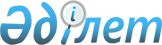 Об утверждении отчета формы № 2-ЗС "О рассмотрении заявлений, сообщений и иной информации о преступлениях, происшествиях органами уголовного преследования" и Инструкции по его составлению
					
			Утративший силу
			
			
		
					Приказ Генерального прокурора Республики Казахстан от 12 сентября 2011 года № 84. Зарегистрирован в Министерстве юстиции Республики Казахстан 6 октября 2011 года № 7233. Утратил силу приказом Генерального Прокурора Ресублики Казахстан от 8 октября 2014 года № 111      Сноска. Утратил силу приказом Генерального Прокурора РК от 08.10.2014 № 111 (вводится в действие с 01.01.2015).      В целях дальнейшего совершенствования отчетности о зарегистрированных заявлениях, сообщениях и иных информациях о преступлениях, происшествиях, результатах их рассмотрения и принятых по ним решений, руководствуясь подпунктом 4-1) статьи 11 Закона Республики Казахстан «О Прокуратуре», ПРИКАЗЫВАЮ:



      1. Утвердить:



      1) отчет формы № 2-ЗС «О рассмотрении заявлений, сообщений и иной информации о преступлениях, происшествиях органами уголовного преследования» согласно приложению 1 к настоящему приказу; 



      2) Инструкцию по составлению отчета формы № 2-ЗС «О рассмотрении заявлений, сообщений и иной информации о преступлениях, происшествиях органами уголовного преследования» согласно приложению 2 к настоящему приказу. 



      2. Признать утратившим силу приказ Генерального Прокурора Республики Казахстан от 17 июня 2010 года № 34 «Об утверждении статистического отчета формы № 2-ЗС «О рассмотрении заявлений и сообщений о преступлениях, происшествиях органами уголовного преследования» и Инструкции по его составлению (зарегистрированный в Реестре государственной регистрации нормативных правовых актов за № 6343).



      3. Комитету по правовой статистике и специальным учетам Генеральной прокуратуры Республики Казахстан (далее - Комитет) обеспечить государственную регистрацию настоящего приказа в Министерстве юстиции Республики Казахстан, его официальное опубликование и направить субъектам правовой статистики и специальных учетов для исполнения.



      4. Контроль за исполнением настоящего приказа возложить на Председателя Комитета.



      5. Настоящий приказ подлежит официальному опубликованию и вводится в действие с 1 января 2012 года.      Генеральный Прокурор

      Республики Казахстан                       А. Даулбаев

Приложение 1 к приказу      

Генерального Прокурора      

Республики Казахстан      

от 12 сентября 2011 года № 84        Сноска. Приложение 1 в редакции приказа Генерального прокурора РК от 14.12.2011 № 137 (вводится в действие с 01.01.2012).Форма             

Отчет № 2-ЗС "О рассмотрении заявлений, сообщений и иной

информации о преступлениях, происшествиях органами уголовного

преследования"

Таблица А

     продолжение таблицы

      продолжение таблицы 

Отчет № 2-ЗС "О рассмотрении заявлений, сообщений и иной

информации о преступлениях, происшествиях органами уголовного

преследования"

Таблица Б                                                форма

      продолжение таблицы 

Отчет № 2-ЗС "О рассмотрении заявлений, сообщений и иной

информации о преступлениях, происшествиях органами уголовного

преследования"

Таблица Б                                                формапродолжение таблицы 

Отчет № 2-ЗС "О рассмотрении заявлений, сообщений и иной

информации о преступлениях, происшествиях органами уголовного

преследования"

Таблица Г.                                                     Форма

продолжение таблицы

продолжение таблицы

продолжение таблицы

продолжение таблицы

Приложение 2 к приказу     

Генерального Прокурора     

Республики Казахстан      

от 12 сентября 2011 года № 84  

Инструкция

по составлению отчета формы № 2-ЗС

«О рассмотрении заявлений, сообщений и иной информации о

преступлениях, происшествиях органами уголовного преследования» 

1. Общие положения

      1. Настоящая Инструкция предназначена для формирования отчета формы № 2-ЗС «О рассмотрении заявлений, сообщений и иной информации о преступлениях, происшествиях органами уголовного преследования» (далее - отчет).



      2. Назначение отчета состоит в учете, накоплении и систематизации статистической информации, характеризующей структуру поступающих в органы уголовного преследования заявлений и сообщений по видам преступлений, результаты их рассмотрения, сроки и обоснованность принятых по ним процессуальных решений.



      3. Основанием для формирования отчета являются информационные учетные документы (далее – ИУД) форм ЗС-1 и ЗС-2, заполненные и представленные субъектами правовой статистики и специальных учетов (далее - субъекты) в соответствии с требованиями Инструкции по ведению единого карточного учета заявлений и сообщений о преступлениях, уголовных дел, результатах их расследования и судебного рассмотрения (Единая унифицированная статистическая система), утвержденной приказом Генерального Прокурора Республики Казахстан от 17 июня 2005 года № 27 (зарегистрированном в Реестре государственной регистрации нормативных правовых актов за № 3704).



      4. Субъектами данной статистики являются органы прокуратуры, в том числе специальные прокуроры, Комитета национальной безопасности Республики Казахстан, Агентства Республики Казахстан по борьбе с экономической и коррупционной преступностью (финансовой полиции), Министерства внутренних дел Республики Казахстан (далее – МВД РК), военной полиции внутренних войск МВД РК, Министерства обороны Республики Казахстан, Министерства по чрезвычайным ситуациям Республики Казахстан и Комитета таможенного контроля Министерства финансов Республики Казахстан.



      5. Руководители субъектов несут ответственность за полноту, достоверность предоставляемой информации, а также обеспечивают формирование электронной базы данных по заявлениям, сообщениям и иным информациям о преступлениях, происшествиях (ЗС-1 и ЗС-2) в формате Комитета по правовой статистике и специальным учетам Генеральной прокуратуры Республики Казахстан (далее – КПСиСУ) и ежедневно направляют информацию (ИУД форм ЗС-1, ЗС-2) с момента их заполнения в течение 24 часов в территориальные управления КПСиСУ (далее – УКПСиСУ).



      6. В случае выявления несоответствия и искажения в ЗС-1 и ЗС-2 УКПСиСУ в письменной форме сообщает субъекту о необходимости их устранения. Органами КПСиСУ изменения в электронные формы ИУД форм ЗС-1 и ЗС-2 производятся по ходатайству субъектов. Начальники УКПиСУ контролируют и принимают необходимые меры по устранению искажений ИУД.



      7. Отчет состоит из сводного отчета о рассмотрении заявлений, сообщений и иной информации о преступлениях, происшествиях по региону и отчетов по каждому органу уголовного преследования данного региона. По Генеральной прокуратуре Республики Казахстан, прокуратурам областей и приравненным к ним, а также специальным прокурорам, отчет составляется отдельно. По транспортному региону отчет формируется только по органам внутренних дел и прокуратуры, осуществляющих свою деятельность на транспорте, то есть по заявлениям, сообщениям и иной информации о преступлениях, происшествиях, по которые совершены на транспорте. По другим правоохранительным органам, независимо от того, какой прокуратурой осуществляется надзор, отчет формируется по субъекту, зарегистрировавшему заявление, сообщение и иную информацию.



      По всем военным субъектам отчет формируется Военным управлением, представляющим к ним ИУД по заявлениям и сообщениям.



      8. Показатели сводного отчета по графам должны быть равны сумме соответствующих показателей отчетов по органам уголовного преследования, за исключением показателей граф 3, 21 и 22 о заявлениях, поступивших из других органов уголовного преследования, передаче заявлений по подследственности и подсудности.



      9. Предоставление сводного отчета и отчетов по каждому субъекту, для обеспечения проверки логических соотношений между ними, производится одновременно. 



      10. Корректировка отчета после утверждения статистического среза и закрытия отчетного периода КПСиСУ производится по представлению (ходатайства) субъекта с согласия надзирающего прокурора и УКПСиСУ. 

2. Сроки представления отчета

      11. Отчеты составляются ежеквартально, с нарастающим итогом.



      12. Последний календарный день периода, по итогам которого формируется отчет, является днем окончания отчетного периода.



      13. При формировании ежеквартальных отчетов, субъекты в УКПСиСУ электронную базу по ЗС-1 и ЗС-2 направляют до 24.00 часов 1 числа месяца следующим за отчетным периодом. 



      14. После проверки ответственными сотрудниками УКПСиСУ, КПСиСУ 01.00 часов 3 числа месяца следующего за отчетным периодом, утверждает статистический срез. Корректировки в утвержденный статистический срез не производятся.



      15. КПСиСУ направляет отчет по каждому органу уголовного преследования в соответствующий орган к 8 числу месяца следующего за отчетным периодом.



      16. Экземпляры отчета, подписанные начальником УКПСиСУ, ежеквартально направляются в КПСиСУ в течение 5 суток со дня утверждения окончательного статистического среза.



      17. При наличии расхождений между оригиналами и данными, сформированными КПСиСУ, за основу берутся данные отчетов, полученные по утвержденному статистическому срезу.  

3. Структура и порядок составления отчета

      18. Отчет состоит из таблиц А, Б, В и Г.

      Сноска. Пункт 18 в редакции приказа Генерального прокурора РК от 14.12.2011 № 137 (вводится в действие с 01.01.2012).



      19. Таблица А «Сводный отчет о рассмотрении заявлений, сообщений и иной информации о преступлениях, происшествиях органами уголовного преследования» отчета содержит сведения о зарегистрированных заявлениях, сообщениях и иных информациях о преступлениях, происшествиях и о результатах их рассмотрения субъектами, а также о заявлениях и сообщениях, по которым на начало и конец отчетного периода не приняты решения, сроках их рассмотрения.



      20. В строках отражаются сведения о преступлениях в соответствии со статьями и главами Уголовного кодекса Республики Казахстан (далее – УК РК).



      21. По каждому органу уголовного преследования формируется отдельный отчет по единой форме, в котором графы 1-37 и строки 1-143 идентичны для всех субъектов, и отражают виды преступлений в соответствии со статьями и главами УК РК в установленной последовательности.



      22. Показатели граф должны соответствовать реквизитам ИУД.



      23. В графе 1 отражается остаток нерассмотренных заявлений, сообщений и иной информации о преступлениях, происшествиях на начало отчетного года, по которым не приняты процессуальные решения, предусмотренные статьей 185 Уголовно-процессуального Кодекса Республики Казахстан (далее – УПК РК) и решения о списании в номенклатурное дело, а также возбуждении административного производства.



      24. В графе 2 отражается количество зарегистрированных в отчетном периоде заявлений, сообщений и иной информации о преступлениях, происшествиях, в том числе и приобщенные к ранее зарегистрированным заявлениям, сообщениям и иной информации в Книге учета заявлений, сообщений и иной информаций о преступлениях, происшествиях (далее - КУЗИ).



      25. Сумма показателей нерассмотренных заявлений, сообщений и иной информации о преступлениях, происшествиях по предварительной квалификации на начало отчетного года (графа 1) и количество зарегистрированных в отчетном периоде заявлений, сообщений и иной информации о преступлениях, происшествиях, в том числе и приобщенные к ранее зарегистрированным в КУЗИ по одному факту (графа 2) должна равняться сумме показателей по принятым решениям: о списании в номенклатурное дело (графа 6), возбуждении административного производства (графа 7), в порядке статьи 185 УПК РК (графа 8), приобщенным к ранее зарегистрированному заявлению, сообщению и иной информации в КУЗИ по одному факту (графа 36) и остатку на конец отчетного периода (графа 37).



      26. В графе 3 из графы 2 выделяется количество заявлений, сообщений и иной информации о преступлениях, происшествиях, поступивших из других органов уголовного преследования и зарегистрированных в КУЗИ с присвоением порядкового номера.



      27. В графе 4 отражается общее количество заявлений, сообщений и иной информации о преступлениях, происшествиях, укрытых от регистрации в КУЗИ, но впоследствии выявленных и зарегистрированных надлежащим образом.



      В графе 5 из графы 4 указываются количество выявленных укрытых от учета заявлений, сообщений и иной информации о преступлениях, происшествиях прокурорами. При формировании отчета по прокуратуре в графе 5 подлежат отражению укрытые заявления, сообщения и иная информация о преступлениях, происшествиях в отчете прокуратуры, укрывшей данное заявление. 



      28. В случае поступления в органы прокуратуры заявления об укрытии заявления, сообщения и иной информации о преступлении органами уголовного преследования, оно подлежит регистрации в КУЗИ органов прокуратуры с принятием процессуального решения либо направляется в соответствующий орган для рассмотрения и принятия решения. 



      29. В графах 6 и 7 учитываются не подтвердившаяся информация с принятыми решениями о списании в номенклатурное дело и возбуждении административного производства соответственно.



      30. В графе 8 учитываются все заявления, сообщения и иные информации о преступлениях, происшествиях, по которым органом уголовного преследования приняты решения в соответствии со статьей 185 УПК РК.



      31. В графе 9 из графы 8 выделяется количество принятых решений в порядке статьи 185 УПК РК из остатка на конец отчетного года.



      32. В графе 10 из общего количества принятых решений указывается количество возбужденных уголовных дел.



      33. В графе 11 отражаются показатели возбужденных уголовных дел, по материалам выявленных заявлений, сообщений и иной информации о преступлениях, происшествиях укрытых от учета (из показателя графы 4).



      34. В графе 12 – из графы 4, отказанные в возбуждении уголовного дела.



      35. В графе 13 – из числа принятых решений учитываются заявления, сообщения и иные информации о преступлениях, происшествиях, по которым отказано в возбуждении уголовного дела.



      36. В графе 14 выделяются заявления, сообщения и иные информации о преступлениях, происшествиях по материалам проверки по которым отказано в возбуждении уголовного дела по нереабилитирующим основаниям. 



      37. В графе 15 учитываются материалы, по которым вынесены постановления об отказе в возбуждении уголовного дела вследствие акта амнистии.



      38. В графе 16 учитываются материалы, по которым вынесены постановления об отказе в возбуждении уголовного дела в порядке статьи 37 УПК РК.



      39. В графе 17 учитываются материалы, по которым вынесены постановления об отказе в возбуждении уголовного дела в порядке статьи 38 УПК и статьи 67 УК РК.



      40. В графе 18 – заявления, сообщения и иные информации о преступлениях, происшествиях, по которым отказано в возбуждении уголовного дела за отсутствием состава преступления в соответствии со статьей 37 УПК РК. 



      41. В графе 19 – за отсутствием события преступления в соответствии со статьей 37 УПК РК.



      42. В графе 20 – количество заявлений, сообщений и иной информации, материалы по которым после вынесения постановлений об отказе в возбуждении уголовного дела были направлены в специализированные межрайонные административные суды.



      43. В графе 21 отражается количество заявлений, сообщений и иной информации, направленных по подследственности в порядке статьи 185 УПК РК. Материалы, переданные по подсудности, учитываются в графе 22.



      Передача сообщений и заявлений от одного работника к другому в одном и том же подразделении органа уголовного преследования или от одного подразделения к другому внутриведомственному отражению в этой графе не подлежит.



      44. Заявление и сообщение о преступлении, направленное по подследственности, подлежит регистрации в органе, получившем его. Срок рассмотрения исчисляется с момента поступления в орган, получивший и принявший решение по нему в порядке статьи 185 УПК РК.



      Заявления и сообщения о преступлениях, направленные в порядке статьи 185 УПК РК по подсудности органами следствия и дознания должны производиться в соответствии с требованиями статьи 390 УПК РК.



      45. Сведения о сроках рассмотрения заявлений, сообщений и иной информации о преступлениях отражаются в графах 23 - 26, в том числе в графе 23 - в срок не позднее трех суток, 24 - от трех до десяти суток, 25 – от десяти суток до двух месяцев, 26 – свыше двух месяцев.



      46. В графе 27 учитывается количество отмененных постановлений об отказе в возбуждении уголовного дела с возбуждением уголовного дела. В этой графе не учитываются решения, принятые прокурором по материалам об отказе в возбуждении уголовного дела прошлых лет.



      Количество возбужденных уголовных дел подлежит сверке с копиями постановлений прокурора об отмене постановления об отказе в возбуждении уголовного дела и возбуждении уголовного дела, приобщенных к надзорному производству районной и приравненной к ней прокуратуры. 



      47. В графе 28 – выделяется количество отмененных прокурором постановлений об отказе в возбуждении уголовного дела с возбуждением уголовного дела по инициативе самого органа уголовного преследования.



      48. В графе 29 - отражается количество отмененных прокурором постановлений об отказе в возбуждении уголовного дела с направлением материалов для производства дополнительной проверки. При этом не учитываются решения, принятые прокурором по материалам об отказе в возбуждении уголовного дела прошлых лет. 



      49. Количество отмененных прокурором постановлений об отказе в возбуждении уголовного дела с направлением материалов на дополнительную проверку по инициативе органов уголовного преследования учитывается в графе 30. 



      50. В графе 31 – количество материалов, по которым прокурором повторно принято решение об отмене постановления об отказе в возбуждении уголовного дела с направлением на дополнительную проверку.



      51. В графе 32 – учитываются количество постановлений, по которым вновь отказано в возбуждении уголовного дела из числа отмененных постановлений об отказе в возбуждении уголовного дела с направлением материалов на дополнительную проверку. В графе 33 – из числа отмененных постановлений об отказе в возбуждении уголовного дела с направлением материалов на дополнительную проверку было возбуждено.



      52. В графах 34 и 35 отражаются сроки рассмотрения отмененных прокурором постановлений об отказе в возбуждении уголовного дела с направлением материалов на дополнительную проверку до 1 месяца и свыше 1 месяца.



      53. В графе 36 учитываются заявления, сообщения и иные информации, приобщенные к ранее зарегистрированному в КУЗИ по одному факту. При этом принятые по ним процессуальные решения учету не подлежат.



      54. В графе 37 отражаются заявления, сообщения и иные информации о преступлениях, по которым не приняты окончательные процессуальные решения, а также материалы, по которым прокурором отменено постановление об отказе в возбуждении уголовного дела либо постановление о возбуждении уголовного дела с направлением материала на дополнительную проверку в отчетном периоде.



      55. В таблицах Б, В отражаются показатели работы органов уголовного преследования по установлению и возмещению ущерба по материалам, по которым вынесены постановления об отказе в возбуждении уголовного дела. В таблице В с разбивкой установленного и возмещенного ущерба государственным органам, юридическим и физическим лицам. 



      56. Данное приложение составляется по всем органам уголовного преследования, на основании ИУД форм № ЗС-1 и № ЗС-2. 



      57. Руководители органов уголовного преследования обеспечивают достоверность, отражаемых сведений по возмещению ущерба по материалам об отказе в возбуждении уголовного дела. 



      58. Сумма установленного и возмещенного ущерба по материалам, по которым отказано в возбуждении уголовного дела по реабилитирующим и нереабилитирующим основаниям, указывается в тысячах тенге.



      59. Таблица Г "Суицид и попытка его совершения" отчета содержит сведения о количестве лиц, совершивших суицид и (или) его попытку, по которым зарегистрированы заявления, сообщения и иная информация о преступлениях, происшествиях.

      Сноска. Инструкция дополнена пунктом 59 в соответствии с приказом Генерального прокурора РК от 14.12.2011 № 137 (вводится в действие с 01.01.2012).



      60. В строках отражаются сведения о количестве лиц, совершивших суицид и (или) его попытку с разграничением по гражданству, половому, возрастному признакам, в том числе с выделением несовершеннолетних, по составу и материально-социальному обеспечению семьи и военнослужащих.

      Сноска. Инструкция дополнена пунктом 60 в соответствии с приказом Генерального прокурора РК от 14.12.2011 № 137 (вводится в действие с 01.01.2012).



      61. Показатели граф должны соответствовать реквизитам ИУД ЗС-1 и ЗС-2.

      Сноска. Инструкция дополнена пунктом 61 в соответствии с приказом Генерального прокурора РК от 14.12.2011 № 137 (вводится в действие с 01.01.2012).



      62. Графы 1 - 6 содержат сведения о лицах, совершивших суицид и (или) его попытку в трезвом состоянии, в состоянии алкогольного, наркотического, токсикоманического опьянения, иного болезненного состояния психики. Графа 1 должна быть равна сумме граф 2, 3, 4, 5 и 6.

      Сноска. Инструкция дополнена пунктом 62 в соответствии с приказом Генерального прокурора РК от 14.12.2011 № 137 (вводится в действие с 01.01.2012).



      63. В графах 7 - 24 перечислены факторы, предшествовавшие суицидальному поведению. Графа 7 должна быть равна сумме граф 8 - 24.

      Сноска. Инструкция дополнена пунктом 63 в соответствии с приказом Генерального прокурора РК от 14.12.2011 № 137 (вводится в действие с 01.01.2012).



      64. В графах 25 - 40 указаны способы совершения суицида и (или) его попытки. Графа 25 должна быть равна сумме граф 26 - 34, 40. При этом, графа 34 должна быть равна сумме граф 35 - 39.

      Сноска. Инструкция дополнена пунктом 64 в соответствии с приказом Генерального прокурора РК от 14.12.2011 № 137 (вводится в действие с 01.01.2012).



      65. Графы 41 - 49 отражают сведения о месте совершения суицида и (или) его попытку. Графа 41 должна быть равна сумме граф 42 - 49.

      Сноска. Инструкция дополнена пунктом 65 в соответствии с приказом Генерального прокурора РК от 14.12.2011 № 137 (вводится в действие с 01.01.2012).



      66. Данная таблица формируется Комитетом на основании ИУД форм ЗС-1, ЗС-2.

      Сноска. Инструкция дополнена пунктом 66 в соответствии с приказом Генерального прокурора РК от 14.12.2011 № 137 (вводится в действие с 01.01.2012).
					© 2012. РГП на ПХВ «Институт законодательства и правовой информации Республики Казахстан» Министерства юстиции Республики Казахстан
				Г

л

а

в

ы

У

К

РКСтатья УК РКОстаток

нерас-

смотрен-

ных

заявлений,

сообщений

и иной

информа-

ции о

преступ-

лениях,

происшес-

твиях на

начало

отчетного

годаКоличество

зарегистри-

рованных в

отчетном

периоде

заявлений,

сообщений и

иной

информации

о

преступле-

ниях,

происшест-

виях в том

числе и

приобщенные

к ранее

зарегистри-

рованным в

КУЗИ по

одному

фактуКоличест-

во

заявлений,

сообщений

и иной

информа-

ции о

преступ-

лениях,

происшес-

твиях

поступив-

ших из

других

органов

уголовно-

го

преследо-

вания (из

гр.2)Всего

выявле-

но

укрытых

от

учета

заявле-

ний,

сообще-

ний и

иной

инфор-

мации о

прес-

тупле-

нияхв т.ч.

выяв-

лено

укры-

тых от

учета

заяв-

лений,

сооб-

щений

и иной

инфор-

мации

проку-

рорами

из

гр.4Не

подтверди-

ласьНе

подтверди-

ласьПриня-

то

реше-

ний в

поряд-

ке ч.1

ст.185

УПК РКГ

л

а

в

ы

У

К

РКСтатья УК РКОстаток

нерас-

смотрен-

ных

заявлений,

сообщений

и иной

информа-

ции о

преступ-

лениях,

происшес-

твиях на

начало

отчетного

годаКоличество

зарегистри-

рованных в

отчетном

периоде

заявлений,

сообщений и

иной

информации

о

преступле-

ниях,

происшест-

виях в том

числе и

приобщенные

к ранее

зарегистри-

рованным в

КУЗИ по

одному

фактуКоличест-

во

заявлений,

сообщений

и иной

информа-

ции о

преступ-

лениях,

происшес-

твиях

поступив-

ших из

других

органов

уголовно-

го

преследо-

вания (из

гр.2)Всего

выявле-

но

укрытых

от

учета

заявле-

ний,

сообще-

ний и

иной

инфор-

мации о

прес-

тупле-

нияхв т.ч.

выяв-

лено

укры-

тых от

учета

заяв-

лений,

сооб-

щений

и иной

инфор-

мации

проку-

рорами

из

гр.4Спи-

са-

но в

но-

менк-

лату-

рное

делоВоз-

беж-

дено

ад-

ми-

нис-

тра-

тив-

ное

про-

из-

вод-

ствоПриня-

то

реше-

ний в

поряд-

ке ч.1

ст.185

УПК РК12345678ИТОГО: 1ИНАЯ ИНФОРМАЦИЯ2ххххххххххххххххххххххххнебольшой тяжести3средней тяжести4Г

л

а

в

а

1тяжкая5Г

л

а

в

а

1особо тяжкая6Г

л

а

в

а

1Убийство (ст.96)7Г

л

а

в

а

1в том числе по

фактам

исчезновения

граждан8Г

л

а

в

а

1Причинение смерти

по неосторожности

(ст.101)9Г

л

а

в

а

1в т.ч.по фактам

смерти человека в

результате

несчастного случая10Г

л

а

в

а

1Доведение до

самоубийства

(ст.102)11Г

л

а

в

а

1в том числе по

фактам

самоубийства12Г

л

а

в

а

1Умышленное

причинение тяжкого

вреда здоровью

(ст.103)13Г

л

а

в

а

1Умышленное

причинение средней

тяжести вреда

здоровью (ст.104)14Г

л

а

в

а

1Оставление в

опасности (ст.119)15Г

л

а

в

а

1в том числе по

фактам обнаружения

трупов людей без

видимых признаков

насильственной

смерти16Г

л

а

в

а

1Изнасилование

(ст.120)17Г

л

а

в

а

1Иные преступления

против личности18Г

л

а

в

а

2Вовлечение

несовершеннолетних

в преступную

деятельность

(ст.131)19Г

л

а

в

а

2Торговля

несовершеннолетним

(ст.133)20Г

л

а

в

а

2Злостное уклонение

от уплаты средств

на содер. детей

или

нетрудоспособных

родителей (ст.136)21Г

л

а

в

а

2Иные преступления

против семьи и

несовершеннолетних22Г

л

а

в

а

3Пытки (ст.141-1)23Г

л

а

в

а

3Нарушение

неприкосновенности

жилища (ст.145)24Г

л

а

в

а

4Иные преступления

против

конституционных и

иных прав и свобод

человека и

гражданина 25Г

л

а

в

а

4Пропаганда и

публичные призывы

к развязыванию

агрессивной войны

(ст.157)26Г

л

а

в

а

4Производство или

распространение

оружия массового

поражения (ст.158)27Г

л

а

в

а

4Возбуждение

социальной,

национальной,

родовой, расовой

или религиозной

вражды (ст.164)28Г

л

а

в

а

5Иные преступления

против мира и

безопасности

человека29Г

л

а

в

а

5Шпионаж (ст.166)30Г

л

а

в

а

5Призывы к

насильственному

свержению или

изменению

конституционного

строя либо

насильственному

нарушению единства

территории

Республики

Казахстан (ст.170)31Г

л

а

в

а

5Диверсия (ст.171)32Г

л

а

в

а

5Уклонение от

призыва по

мобилизации

(ст.174)33Г

л

а

в

а

6Иные преступления

против основ

конституционного

строя и

безопасности

государства34Г

л

а

в

а

6Кража (ст.175)35Г

л

а

в

а

6в том числе по

фактам обнаружения

следов взлома или

нарушения пломб36Г

л

а

в

а

6Присвоение или

растрата

вверенного чужого

имущества (ст.176)37Г

л

а

в

а

6Мошенничество

(ст.177)38Г

л

а

в

а

6в том числе с

использованием

служебного

положения (ст.177

ч.2 п."в")39Г

л

а

в

а

6Грабеж (ст.178)40Г

л

а

в

а

6Разбой (ст.179)41Г

л

а

в

а

6Вымогательство

(ст.181)42Г

л

а

в

а

6Причинение

имущественного

ущерба путем

обмана или

злоупотребления

доверием (ст.182)43Г

л

а

в

а

6Приобретение или

сбыт имущества,

заведомо добытого

преступным путем

(ст.183)44Г

л

а

в

а

6в т.ч.по фактам

перебития номеров

агрегатов

(двигателей)

автомобилей45Г

л

а

в

а

6Неправомерное

завладение

автомобилем или

иным транспортным

средством без цели

хищения (ст.185 )46Г

л

а

в

а

6Умышленное

уничтожение или

повреждение чужого

имущества (ст.187)47Г

л

а

в

а

6в том числе по

фактам пожаров48Г

л

а

в

а

6Неосторожное

уничтожение или

повреждение чужого

имущества (ст.188 )49Г

л

а

в

а

7Иные преступления

против

собственности50Г

л

а

в

а

7Незаконное

предприниматель-

ство (ст.190)51Г

л

а

в

а

7Незаконная

банковская

деятельность

(ст.191)52Г

л

а

в

а

7Лжепредпринима-

тельство (ст.192)53Г

л

а

в

а

7Легализация

денежных средств

или иного

имущества,

приобретенного

незаконным путем

(ст.193)54Г

л

а

в

а

7Незаконное

получение и

нецелевое

использование

кредита (ст.194)55Г

л

а

в

а

7Незаконное

использование

товарного знака

(ст.199)56Г

л

а

в

а

7Изготовление или

сбыт поддельных

денег или ценных

бумаг (ст.206)57Г

л

а

в

а

7Нарушение порядка

и правил

маркировки

подакцизных

товаров марками

акцизного сбора,

подделка и

использование

марок акцизного

сбора (ст.208)58Г

л

а

в

а

7Экономическая

контрабанда

(ст.209)59Г

л

а

в

а

7Уклонение от

уплаты таможенных

платежей и сборов

(ст.214)60Г

л

а

в

а

7Нарушение правил

бухгалтерского

учета (ст.218)61Г

л

а

в

а

7Уклонение

гражданина от

уплаты налога

(ст.221)62Г

л

а

в

а

7Уклонение от

уплаты налогов с

организаций

(ст.222)63Г

л

а

в

а

7Получение

незаконного

вознаграждения

(ст.224)64Г

л

а

в

а

7Иные преступления

в сфере

экономической

деятельности65Г

л

а

в

а

8Преступления

против интересов

службы в

коммерческих и

иных организаций66Г

л

а

в

а

9Терроризм (ст.233)67Г

л

а

в

а

9Создание и

руководство

организованной

преступной группой

или преступным

сообществом

(преступной

организацией),

участие в

преступном

сообществе

(ст.235)68Г

л

а

в

а

9Бандитизм (ст.237)69Г

л

а

в

а

9Угон, а равно

захват воздушного

или водного судна

либо

железнодорожного

подвижного состава

(ст.239)70Г

л

а

в

а

9Заведомо ложное

сообщение об акте

терроризма

(ст.242)71Г

л

а

в

а

9Контрабанда

изъятых из

обращения

предметов или

предметов,

обращение которых

ограничено

(ст.250)72Г

л

а

в

а

9Незаконное

приобретение,

передача, сбыт,

хранение,

перевозка и

ношение оружия,

боеприпасов,

взрывчатых веществ

и взрывных

устройств (ст.251)73Г

л

а

в

а

9Хищение либо

вымогательство

оружия,

боеприпасов,

взрывчатых веществ

и взрывных

устройств (ст.255)74Г

л

а

в

а

9Нарушение правил

пожарной

безопасности

(ст.256)75Г

л

а

в

а

9Хулиганство

(ст.257)76Г

л

а

в

а

9Вандализм (ст.258)77Г

л

а

в

а

9Иные преступления

против

общественной

безопасности и

общественного

порядка78Г

л

а

в

а

10Незаконные

изготовление,

приобретение,

хранение,

перевозка,

пересылка либо

сбыт наркотических

средств или

психотропных

веществ (ст.259)79Г

л

а

в

а

10Хищение либо

вымогательство

наркотических

средств или

психотропных

веществ (ст.260)80Г

л

а

в

а

10Организация или

содержание

притонов для

потребления

наркотических

средств или

психотропных

веществ (ст.264)81Г

л

а

в

а

10Нарушение

санитарно-

эпидемиологических

правил (ст.267)82Г

л

а

в

а

10Иные преступления

против здоровья

населения и

нравственности83Г

л

а

в

а

11Нарушение

экологических

требований к

хозяйственной и

иной деятельности

(ст.277)84Г

л

а

в

а

11Нарушение

экологических

требований при

производстве и

использовании

экологически

потенциально

опасных

химических,

радиоактивных и

биологических

веществ (ст.278)85Г

л

а

в

а

11Нарушение

ветеринарных

правил и правил,

установленных для

борьбы с болезнями

и вредителями

растений (ст.280)86Г

л

а

в

а

11Загрязнение,

засорение и

истощение вод

(ст.281)87Г

л

а

в

а

11Загрязнение

атмосферы (ст.282)88Г

л

а

в

а

11Загрязнение

морской среды

(ст.283)89Г

л

а

в

а

11Порча земли

(ст.285)90Г

л

а

в

а

11Нарушение правил

охраны и

использования недр

(ст.286)91Г

л

а

в

а

11Незаконная добыча

водных животных и

растений (ст.287)92Г

л

а

в

а

11Незаконная охота

(ст.288)93Г

л

а

в

а

11Нарушение правил

охраны животного

мира (ст.289)94Г

л

а

в

а

11Незаконное

обращение с

редкими и

находящимися под

угрозой

изчезновения

видами животных и

растений (ст.290)95Г

л

а

в

а

11Незаконная порубка

деревьев и

кустарников

(ст.291)96Г

л

а

в

а

11Уничтожение или

повреждение лесов

(ст.292)97Г

л

а

в

а

11Нарушение режима

особо охраняемых

природных

территорий (ст.293)98Г

л

а

в

а

11Непринятие мер по

ликвидации

последствий

экологического

загрязнения

(ст.294)99Г

л

а

в

а

11Иные экологические

преступления100Г

л

а

в

а

12Нарушение правил

дорожного движения

и эксплуатац.

транспортных

средств лицами,

управляющими

транспортными

средствами

(ст.296)101Г

л

а

в

а

12Умышленное

приведение в

негодность

транспортных

средств или путей

сообщения (ст.299)102Г

л

а

в

а

12Нарушение правил,

обеспечивающих

безопасную работу

транспорта

(ст.300)103Г

л

а

в

а

12Нарушение

международных

правил полетов

(ст.306)104Г

л

а

в

а

12Иные транспортные

преступления105Г

л

а

в

а

13Злоупотребление

должностными

полномочиями

(ст.307)106Г

л

а

в

а

13Превышение власти

или должностных

полномочий

(ст.308)107Г

л

а

в

а

13Получение взятки

(ст.311)108Г

л

а

в

а

13Дача взятки

(ст.312)109Г

л

а

в

а

13Посреднечество во

взяточничестве

(ст.313)110Г

л

а

в

а

13Бездействие по

службе (ст.315)111Г

л

а

в

а

13Халатность

(ст.316)112Г

л

а

в

а

13Иные преступления

против интересов

государственной

службы113Г

л

а

в

а

14Оскорбление

представителя

власти (ст.320)114Г

л

а

в

а

14Применение насилия

в отношении

представителя

власти (ст.321)115Г

л

а

в

а

14Воспрепятствование

деятельности

прокурора и

неисполнения его

законных

требований

(ст.321-1)116Г

л

а

в

а

14Умышленное

незаконное

пересечение

охраняемой

Государственной

границы Республики

Казхастан (ст.330)117Г

л

а

в

а

14Невыполнение

решения о

выдворении

(ст.330-1)118Г

л

а

в

а

14Организация

незаконной

миграции

(ст.330-2)119Г

л

а

в

а

14Неоднократное

нарушение правил

привлечения и

использования в

Республики

Казахстан

иностранной

рабочей силы

(ст.330-3)120Г

л

а

в

а

14Противоправное

изменение

Государственной

границы Республики

Казахстан (ст.331)121Г

л

а

в

а

14Нарушение порядка

организации и

проведения

собраний,

митингов, пикетов,

уличных шествий и

демонстраций

(ст.334)122Г

л

а

в

а

14Иные преступления

против порядка

управления123Г

л

а

в

а

15Воспрепятствование

осуществлению

правосудия и

производству

предварительного

расследования

(ст.339)124Г

л

а

в

а

15Неуважение к суду

(ст.342)125Г

л

а

в

а

15Принуждение к даче

показаний (ст.347)126Г

л

а

в

а

15Побег из мест

лишения свободы,

из-под ареста или

из-под стражи

(ст.358)127Г

л

а

в

а

15Уклонение от

отбывания

наказания в виде

лишения свободы

(ст.359)128Г

л

а

в

а

15Злостное

неповиновение

требованиям

администрации

уголовно-исполни-

тельного

учреждения

(ст.360)129Г

л

а

в

а

15Неисполнение

приговора суда,

решения суда или

иного судебного

акта (ст.362)130Г

л

а

в

а

15Иные преступления

против правосудия

и порядка

исполнения

наказаний131Г

л

а

в

а

15Нарушение уставных

правил

взаимоотношений

между

военнослужащими

при отсутствии

между ними

отношений

подчиненности

(ст.370)132Г

л

а

в

а

16Самовольное

оставление части

или места службы

(ст.372)133Г

л

а

в

а

16Дезертирство

(ст.373)134Г

л

а

в

а

16Нарушение уставных

правил несения

караульной

(вахтенной) службы

(ст.377)135Г

л

а

в

а

16Нарушение уставных

правил несения

внутренней службы

или патрулирования

в гарнизоне

(ст.378)136Г

л

а

в

а

16Злоупотребление

властью (ст.380)137Г

л

а

в

а

16Превышение власти

или служебных

полномочий

(ст.380-1)138Г

л

а

в

а

16Бездействие власти

(ст.380-2)139Г

л

а

в

а

16Халатное отношение

к службе (ст.381)140Г

л

а

в

а

16Умышленное

уничтожение или

повреждение

военного имущества

(ст.387)141Г

л

а

в

а

16Нарушение правил

обращения с

оружием, а также

веществами и

предметами,

представляющими

опасность для

окружающих

(ст.390)142Г

л

а

в

а

16Нарушение правил

вождения или

эксплуатации машин

(ст.391)143Г

л

а

в

а

16Иные воинские

преступления144в

т.ч.

из

ос-

татка

на

конец

от-

чет-

ного

годаиз числа принятых решенийиз числа принятых решенийиз числа принятых решенийиз числа принятых решенийиз числа принятых решенийиз числа принятых решенийиз числа принятых решенийиз числа принятых решенийиз числа принятых решенийиз числа принятых решенийиз числа принятых решенийиз числа принятых решенийиз числа принятых решенийв

т.ч.

из

ос-

татка

на

конец

от-

чет-

ного

годао

воз

-

буж

-

де-

нии

у-

го-

ло-

в-

но-

го

де-

лаиз

гр.4из

гр.4об отказе в возбуждении уголовного

делаоб отказе в возбуждении уголовного

делаоб отказе в возбуждении уголовного

делаоб отказе в возбуждении уголовного

делаоб отказе в возбуждении уголовного

делаоб отказе в возбуждении уголовного

делаоб отказе в возбуждении уголовного

делаКоличество

заявлений,

сообщений и

иной

информации,

материалы

по которым

после

вынесения

постановле-

ний об ОВУД

направлены

в спец

межрайон.

адм.судыо

перед.

заявлений

со снятия

с учета

(п.3 ч. 1 ст. 185

УПК)о

перед.

заявлений

со снятия

с учета

(п.3 ч. 1 ст. 185

УПК)в

т.ч.

из

ос-

татка

на

конец

от-

чет-

ного

годао

воз

-

буж

-

де-

нии

у-

го-

ло-

в-

но-

го

де-

лавоз-

буж-

дено

уго-

лов-

ных

делот-

ка-

зано

в

воз-

буж-

де-

нии

угол.

делав-

с

е

г

опо

не-

реа-

би-

лит.

ос-

но-

ва-

ниямв том

числев том

числев том

числепо реаб.основ.по реаб.основ.Количество

заявлений,

сообщений и

иной

информации,

материалы

по которым

после

вынесения

постановле-

ний об ОВУД

направлены

в спец

межрайон.

адм.судыпо

под-

след-

ствен-

ностипо

под-

суд

-

нос-

тив

т.ч.

из

ос-

татка

на

конец

от-

чет-

ного

годао

воз

-

буж

-

де-

нии

у-

го-

ло-

в-

но-

го

де-

лавоз-

буж-

дено

уго-

лов-

ных

делот-

ка-

зано

в

воз-

буж-

де-

нии

угол.

делав-

с

е

г

опо

не-

реа-

би-

лит.

ос-

но-

ва-

ниямп.3

ч.1

ст.

37

УПК

РКп.12

ч.1

ст.

37

УПК

РКч.1

cт.

38

УПК

ст.

67

УК

РК.за

от-

сутс-

твием

сос-

тава

п.2

ч.1

ст.37

УПК

РКза

от-

сутс-

твием

собы-

тия

п.1

ч.1

ст.37

УПК

РККоличество

заявлений,

сообщений и

иной

информации,

материалы

по которым

после

вынесения

постановле-

ний об ОВУД

направлены

в спец

межрайон.

адм.судыпо

под-

след-

ствен-

ностипо

под-

суд

-

нос-

ти910111213141516171819202122ххххххххххххххххххххххххххххххххххххххххххххххххххххххххххххххххххххххххххххххххххххххххххххххххххххххххххххххххххххххххххххххххххххххххххххххххххххххххххххххххххххххххххххххххххххххххххххххххххххххххххххххххххххххххххххххххххххххххххххххххххххххххххххххххххххххххххххххххххххххххххххххххххххххххххххххххххххххххххххххххххххххххххххххххххххххххххххххххххххххххххххххххххххххххххххххххххххххххххххххххххххххххххххххххххххххххххххххххххххххххххххххххххххххххххххххххххххххххххххххххххххххххххххххххххххххххххххххххххххххххххххххххххххххххххххххххххххххххххххххххххххххххххххххххххххххххххххххххххххххххххххххххххххххххххххххххххххххххххххххххххххххххххххххххххххххххххххххххххххххххххххххххххххххххххххххххххххххххххххххххххххххххххххххххххххххххххххххххххххххххххххххххххххххххххххххххххххххххххххххххххххххххххххххххххххххххххххххххххххххххххххххххххххххххххххххххххххххххххххххххххххххххххххххххххххххххххххххххххххххххххххххххххххххххххххххххххххххххсроки рассмотрения

заявления и

сообщения о

преступлениисроки рассмотрения

заявления и

сообщения о

преступлениисроки рассмотрения

заявления и

сообщения о

преступлениисроки рассмотрения

заявления и

сообщения о

преступленииПро-

ку-

ро-

ром

от-

ме-

не-

но

пос-

та-

нов-

ле-

ние

об

от-

ка-

зе в

воз-

буж-

де-

нии

уго-

лов-

ного

дела

с

воз-

буж-

де-

нием

уго-

лов-

ного

делав.т.

ч.

по

ини-

циа-

тиве

ор-

га-

нов

уго-

лов-

ного

пре-

сле-

до

ва-

нияПро-

ку-

ро-

ром

от-

ме-

нено

пос-

та-

нов-

ле-

ний

об

от-

казе

в

воз-

буж-

де-

нии

уго-

лов-

ного

дела

с

нап-

рав-

ле-

ни-

ем

ма-

те-

риа-

лов

на

до-

пол-

ни-

те-

ль-

ную

про-

вер-

кув том числев том числев том числев том числев том числев том числеПри-

об-

щено

к

ранее

заре-

гист-

риро-

ван-

ному

за-

явле-

нию

в

КУЗИ

по

одно-

му

фактуОс-

та-

ток

на

ко-

нец

от-

чет-

но-

го

пе-

рио-

дане

позд -

нее

3

су-

токот

3

до

10

су-

токот

10

суток

до 2

меся-

цевсвы-

ше

2

ме-

ся-

цевПро-

ку-

ро-

ром

от-

ме-

не-

но

пос-

та-

нов-

ле-

ние

об

от-

ка-

зе в

воз-

буж-

де-

нии

уго-

лов-

ного

дела

с

воз-

буж-

де-

нием

уго-

лов-

ного

делав.т.

ч.

по

ини-

циа-

тиве

ор-

га-

нов

уго-

лов-

ного

пре-

сле-

до

ва-

нияПро-

ку-

ро-

ром

от-

ме-

нено

пос-

та-

нов-

ле-

ний

об

от-

казе

в

воз-

буж-

де-

нии

уго-

лов-

ного

дела

с

нап-

рав-

ле-

ни-

ем

ма-

те-

риа-

лов

на

до-

пол-

ни-

те-

ль-

ную

про-

вер-

купо

ини-

циа-

тиве

орга-

нов

уго-

лов-

ного

пре-

сле-

дова-

нияпов-

тор-

но

от-

мено

с

нап-

рав-

ле-

нием

ма-

те-

риа-

лов

на

до-

пол-

ни-

те-

ль-

ную

про-

вер-

кувно-

вь

от-

ка-

за-

но

в

воз-

буж-

де-

нии

УДв

о

з

б

у

ж

д

е

н

орасс-

мот-

рено

в

срок

до 1

ме-

сяцарасс-

мот-

рено

в

срок

свыше

1

ме-

сяцаПри-

об-

щено

к

ранее

заре-

гист-

риро-

ван-

ному

за-

явле-

нию

в

КУЗИ

по

одно-

му

фактуОс-

та-

ток

на

ко-

нец

от-

чет-

но-

го

пе-

рио-

да232425262728293031323334353637ххххххххххххххххххххххххххххххххххххххххххххххххххххххххххххххххххххххххххххххххххххххххххххххххххххххххххххххххххххххххххххххххххххххххххххххххххххххххххххххххххххххххххххххххххххххххххххххххххххххххххххххххххххххххххххххххххххххххххххххххххххххххххххххххххххххххххххххххххххххххххххххххххххххххххххххххххххххххххххххххххххххххххххххххххххххххххххххххххххххххххххххххххххххххххххххххххххххххххххххххххххххххххххххххххххххххххххххххххххххххххххххххххххххххххххххххххххххххххххххххххххххххххххххххххххххххххххххххххххххххххххххххххххххххххххххххххххххххххххххххххххххххххххххххххххххххххххххххххххххххххххххххххххххххххххххххххххххххххххххххххххххххххххххххххххххххххххххххххххххххххххххххххххххххххххххххххххххххххххххххххххххххххххххххххххххххххххххххххГлавы

УК РКНАИМЕНОВАНИЕУстановлена сумма

материального ущерба по

отказным материалам по

реабилитирующим и

нереабилитирующим

основаниям1Глава 1Убийство (ст.96)1Глава 1в том числе по фактам исчезновения граждан2Глава 1Причинение смерти по неосторожности (ст.101)3Глава 1в т.ч.по фактам смерти человека в результате

несчастного случая4Глава 1Доведение до самоубийства (ст.102)5Глава 1в том числе по фактам самоубийства6Глава 1Умышленное причинение тяжкого вреда здоровью

(ст.103)7Глава 1Умышленное причинение средней тяжести вреда

здоровью (ст.104)8Глава 1Оставление в опасности (ст.119)9Глава 1в том числе по фактам обнаружения трупов людей без

видимых признаков насильственной смерти10Глава 1Изнасилование (ст.120)11Глава 1Иные преступления против личности12Глава 2Вовлечение несовершеннолетних в преступную

деятельность (ст.131)13Глава 2Торговля несовершеннолетними (ст.133)14Глава 2Злостное уклонение от уплаты средств на содержание

детей или нетрудоспособных родителей (ст.136)15Глава 2Иные преступления против семьи и несовершеннолетних16Глава 3Пытки (ст.141-1)17Глава 3Нарушение неприкосновенности жилища (ст.145)18Глава 3Иные преступления против конституционных и иных

прав и свобод человека и гражданина 19Глава 4Пропаганда и публичные призывы к развязыванию

агрессивной войны (ст.157)20Глава 4Производство или распространение оружия массового

поражения (ст.158)21Глава 4Возбуждение социальной, национальной, родовой,

расовой или религиозной вражды (ст.164)22Глава 4Иные преступления против мира и безопасности

человека 23Глава 5Шпионаж (ст.166)24Глава 5Призывы к насильственному свержению или изменению

конституционного строя, либо насильственному

нарушению единства территории Республики Казахстан

(ст.170)25Глава 5Диверсия (ст.171)26Глава 5Уклонение от призыва по мобилизации (ст.174)27Глава 5Иные преступления против основ конституционного

строя и безопасности государства28Глава 6Кража (ст.175)29Глава 6в том числе по фактам обнаружения следов взлома

или нарушения пломб30Глава 6Присвоение или растрата вверенного чужого

имущества (ст.176)31Глава 6Мошенничество (ст.177)32Глава 6в том числе с использованием служебного положения

(ст.177 ч.2 п."в")33Глава 6Грабеж (ст.178)34Глава 6Разбой (ст.179)35Глава 6Вымогательство (ст.181)36Глава 6Причинение имущественного ущерба путем обмана или

злоупотребления доверием (ст.182)37Глава 6Приобретение или сбыт имущества, заведомо добытого

преступным путем (ст.183)38Глава 6в т.ч.по фактам перебития номеров агрегатов

(двигателей) автомобилей39Глава 6Неправомерное завладение автомобилем или иным

транспортным средством без цели хищения (ст.185 )40Глава 6Умышленное уничтожение или повреждение чужого

имущества (ст.187)41Глава 6в том числе по фактам пожаров42Глава 6Неосторожное уничтожение или повреждение чужого

имущества (ст.188 )43Глава 6Иные преступления против собственности44Глава 7Незаконное предпринимательство (ст.190)45Глава 7Незаконная банковская деятельность (ст.191)46Глава 7Лжепредпринимательство (ст.192)47Глава 7Легализация денежных средств или иного имущества,

приобретенного незаконным путем (ст.193)48Глава 7Незаконное получение и нецелевое использование

кредита (ст.194)49Глава 7Незаконное использование товарного знака (ст.199)50Глава 7Изготовление или сбыт поддельных денег или ценных

бумаг (ст.206)51Глава 7Нарушение порядка и правил маркировки подакцизных

товаров марками акцизного сбора, подделка и

использование марок акцизного сбора (ст.208)52Глава 7Экономическая контрабанда (ст.209)53Глава 7Уклонение от уплаты таможенных платежей и сборов

(ст.214)54Глава 7Нарушение правил бухгалтерского учета (ст.218)55Глава 7Уклонение гражданина от уплаты налога (ст.221)56Глава 7Уклонение от уплаты налогов с организаций (ст.222)57Глава 7Получение незаконного вознаграждения (ст.224)58Глава 7Иные преступления в сфере экономической

деятельности59Глава 8Преступления против интересов службы в

коммерческих и иных организаций60Глава 9Терроризм (ст.233)61Глава 9Создание и руководство организованной преступной

группой или преступным сообществом (преступной

организацией), участие в преступном сообществе

(ст.235).62Глава 9Бандитизм (ст.237)63Глава 9Угон, а равно захват воздушного или водного судна

либо железнодорожного подвижного состава (ст.239)64Глава 9Заведомо ложное сообщение об акте терроризма

(ст.242)65Глава 9Контрабанда изъятых из обращения предметов или

предметов, обращение которых ограничено (ст.250)66Глава 9Незаконное приобретение, передача, сбыт, хранение,

перевозка и ношение оружия, боеприпасов,

взрывчатых веществ и взрывных устройств (ст.251)67Глава 9Хищение либо вымогательство оружия, боеприпасов,

взрывчатых веществ и взрывных устройств (ст.255)68Глава 9Нарушение правил пожарной безопасности (ст.256)69Глава 9Хулиганство (ст.257)70Глава 9Вандализм (ст.258)71Глава 9Иные преступления против общественной безопасности

и общественного порядка72Глава 10Незаконные изготовление, приобретение, хранение,

перевозка, пересылка либо сбыт наркотических

средств или психотропных веществ (ст.259)73Глава 10Хищение либо вымогательство наркотических средств

или психотропных веществ (ст.260)74Глава 10Организация или содержание притонов для

потребления наркотических средств или психотропных

веществ (ст.264)75Глава 10Нарушение санитарно-эпидемиологических правил

(ст.267)76Глава 10Иные преступления против здоровья населения и

нравственности77Глава 11Нарушение экологических требований к хозяйственной

и иной деятельности (ст.277)78Глава 11Нарушение экологических требований при

производстве и использовании экологически

потенциально опасных химических, радиоактивных и

биологических веществ (ст.278)79Глава 11Нарушение ветеринарных правил и правил,

установленных для борьбы с болезнями и вредителями

растений (ст.280)80Глава 11Загрязнение, засорение и истощение вод (ст.281)81Глава 11Загрязнение атмосферы (ст.282)82Глава 11Загрязнение морской среды (ст.283)83Глава 11Порча земли (ст.285)84Глава 11Нарушение правил охраны и использования недр

(ст.286)85Глава 11Незаконная добыча водных животных и растений

(ст.287)86Глава 11Незаконная охота (ст.288)87Глава 11Нарушение правил охраны животного мира (ст.289)88Глава 11Незаконное обращение с редкими и находящимися под

угрозой изчезновения видами животных и растений

(ст.290)89Глава 11Незаконная порубка деревьев и кустарников (ст.291)90Глава 11Уничтожение или повреждение лесов (ст.292)91Глава 11Нарушение режима особо охраняемых природных

территорий (ст.293)92Глава 11Непринятие мер по ликвидации последствий

экологического загрязнения (ст.294)93Глава 11Иные экологические преступления94Глава 12Нарушение правил дорожного движения и эксплуатац.

транспортных средств лицами, управляющими

транспортными средствами (ст.296)95Глава 12Умышленное приведение в негодность транспортных

средств или путей сообщения (ст.299)96Глава 12Нарушение правил, обеспечивающих безопасную работу

транспорта (ст.300)97Глава 12Нарушение международных правил полетов (ст.306)98Глава 12Иные транспортные преступления99Глава 13Злоупотребление должностными полномочиями (ст.307)100Глава 13Превышение власти или должностных полномочий

(ст.308)101Глава 13Получение взятки (ст.311)102Глава 13Дача взятки (ст.312)103Глава 13Посреднечество во взяточничестве (ст.313)104Глава 13Бездействие по службе (ст.315)105Глава 13Халатность (ст.316)106Глава 13Иные преступления против интересов государственной

службы107Глава 14Оскорбление представителя власти (ст.320)108Глава 14Применение насилия в отношении представителя

власти (ст.321)109Глава 14Воспрепятствование деятельности прокурора и

неисполнения его законных требований (ст.321-1)110Глава 14Умышленное незаконное пересечение охраняемой

Государственной границы Республики Казхастан

(ст.330)111Глава 14Невыполнение решения о выдворении (ст.330-1)112Глава 14Организация незаконной миграции (ст.330-2)113Глава 14Неоднократное нарушение правил привлечения и

использования в Республики Казахстан иностранной

рабочей силы (ст.330-3)114Глава 14Противоправное изменение Государственной границы

Республики Казахстан (ст.331)115Глава 14Нарушение порядка организации и проведения

собраний, митингов, пикетов, уличных шествий и

демонстраций (ст.334)116Глава 14Иные преступления против порядка управления117Глава 15Воспрепятствование осуществлению правосудия и

производству предварительного расследования

(ст.339)118Глава 15Неуважение к суду (ст.342)119Глава 15Принуждение к даче показаний (ст.347)120Глава 15Побег из мест лишения свободы, из-под ареста или

из-под стражи (ст.358)121Глава 15Уклонение от отбывания наказания в виде лишения

свободы (ст.359)122Глава 15Злостное неповиновение требованиям администрации

уголовно-исполнительного учреждения (ст.360)123Глава 15Неисполнение приговора суда, решения суда или

иного судебного акта (ст.362)124Глава 15Иные преступления против правосудия и порядка

исполнения наказаний125Глава 16Нарушение уставных правил взаимоотношений между

военнослужащими при отсутствии между ними

отношений подчиненности (ст.370)126Глава 16Самовольное оставление части или места службы

(ст.372)127Глава 16Дезертирство (ст.373)128Глава 16Нарушение уставных правил несения караульной

(вахтенной) службы (ст.377)129Глава 16Нарушение уставных правил несения внутренней

службы или патрулирования в гарнизоне (ст.378)130Глава 16Злоупотребление властью (ст.380)131Глава 16Превышение власти или служебных полномочий

(ст.380-1)132Глава 16Бездействие власти (ст.380-2)133Глава 16Халатное отношение к службе (ст.381)134Глава 16Умышленное уничтожение или повреждение военного

имущества (ст.387)135Глава 16Нарушение правил обращения с оружием, а также

веществами и предметами, представляющими опасность

для окружающих (ст.390)136Глава 16Нарушение правил вождения или эксплуатации машин

(ст.391)137Глава 16Иные воинские преступления138ИТОГО: 139из нихиз нихВозмещенная сумма

материального

ущерба по отказным

материалам по

реабилитирующим и

нереабилитирующим

основаниямиз нихиз нихУстановлена

сумма

материального

ущерба по

отказным

материалам по

реабилитирую-

щим

основаниямУстановлена сумма

материального

ущерба по

отказным

материалам по

нереабилитирующим

основаниямВозмещенная сумма

материального

ущерба по отказным

материалам по

реабилитирующим и

нереабилитирующим

основаниямВозмещенная сумма

материального

ущерба по

отказным

материалам по

реабилитирующим

основаниямВозмещенная сумма

материального

ущерба по отказным

материалам по

нереабилитирующим

основаниям23456Г

л

а

в

ы

УК

РКНАИМЕНОВАНИЕгосударствугосударствуюридическим лицамюридическим лицамГ

л

а

в

ы

УК

РКНАИМЕНОВАНИЕУстановле-

на сумма

материаль-

ного

ущерба по

отказным

материалам

по

реабилити-

рующим

основаниямУстанов-

лена

сумма

материа-

льного

ущерба по

отказным

материа-

лам по

нереаби-

литирующим

основаниямУстанов-

лена

сумма

материа-

льного

ущерба по

отказным

материалам по

реабили-

тирующим

основаниямУстановлена

сумма

материаль-

ного ущерба

по отказным

материалам

по

нереабили-

тирующим

основаниям1234Г

л

а

в

а

1Убийство (ст.96)1Г

л

а

в

а

1в том числе по фактам

исчезновения граждан2Г

л

а

в

а

1Причинение смерти по

неосторожности (ст.101)3Г

л

а

в

а

1в т.ч.по фактам смерти

человека в результате

несчастного случая4Г

л

а

в

а

1Доведение до самоубийства

(ст.102)5Г

л

а

в

а

1в том числе по фактам

самоубийства6Г

л

а

в

а

1Умышленное причинение тяжкого

вреда здоровью (ст.103)7Г

л

а

в

а

1Умышленное причинение средней

тяжести вреда здоровью (ст.104)8Г

л

а

в

а

1Оставление в опасности (ст.119)9Г

л

а

в

а

1в том числе по фактам

обнаружения трупов людей без

видимых признаков

насильственной смерти10Г

л

а

в

а

1Изнасилование (ст.120)11Г

л

а

в

а

1Иные преступления против

личности12Г

л

а

в

а

2Вовлечение несовершеннолетних

в преступную деятельность

(ст.131)13Г

л

а

в

а

2Торговля несовершеннолетними

(ст.133)14Г

л

а

в

а

2Злостное уклонение от уплаты

средств на содер. детей или

нетрудоспособных родителей

(ст.136)15Г

л

а

в

а

2Иные преступления против

семьи и несовершеннолетних16Г

л

а

в

а

3Пытки (ст.141-1)17Г

л

а

в

а

3Нарушение неприкосновенности

жилища (ст.145)18Г

л

а

в

а

3Иные преступления против

конституционных и иных прав и

свобод человека и гражданина 19Г

л

а

в

а

4Пропаганда и публичные

призывы к развязыванию

агрессивной войны (ст.157)20Г

л

а

в

а

4Производство или

распространение оружия

массового поражения (ст.158)21Г

л

а

в

а

4Возбуждение социальной,

национальной, родовой,

расовой или религиозной

вражды (ст.164)22Г

л

а

в

а

4Иные преступления против мира

и безопасности человека 23Г

л

а

в

а

5Шпионаж (ст.166)24Г

л

а

в

а

5Призывы к насильственному

свержению или изменению

конституционного строя либо

насильственному нарушению

единства территории

Республики Казахстан (ст.170)25Г

л

а

в

а

5Диверсия (ст.171)26Г

л

а

в

а

5Уклонение от призыва по

мобилизации (ст.174)27Г

л

а

в

а

5Иные преступления против

основ конституционного строя

и безопасности государства28Г

л

а

в

а

6Кража (ст.175)29Г

л

а

в

а

6в том числе по фактам

обнаружения следов взлома или

нарушения пломб30Г

л

а

в

а

6Присвоение или растрата

вверенного чужого имущества

(ст.176)31Г

л

а

в

а

6Мошенничество (ст.177)32Г

л

а

в

а

6в том числе с использованием

служебного положения (ст.177

ч.2 п."в")33Г

л

а

в

а

6Грабеж (ст.178)34Г

л

а

в

а

6Разбой (ст.179)35Г

л

а

в

а

6Вымогательство (ст.181)36Г

л

а

в

а

6Причинение имущественного

ущерба путем обмана или

злоупотребления доверием

(ст.182)37Г

л

а

в

а

6Приобретение или сбыт

имущества, заведомо добытого

преступным путем (ст.183)38Г

л

а

в

а

6в т.ч.по фактам перебития

номеров агрегатов

(двигателей) автомобилей39Г

л

а

в

а

6Неправомерное завладение

автомобилем или иным

транспортным средством без

цели хищения (ст.185 )40Г

л

а

в

а

6Умышленное уничтожение или

повреждение чужого имущества

(ст.187)41Г

л

а

в

а

6в том числе по фактам пожаров42Г

л

а

в

а

6Неосторожное уничтожение или

повреждение чужого имущества

(ст.188 )43Г

л

а

в

а

6Иные преступления против

собственности44Незаконное

предпринимательство (ст.190)45Незаконная банковская

деятельность (ст.191)46Лжепредпринимательство

(ст.192)47Легализация денежных средств

или иного имущества,

приобретенного незаконным

путем (ст.193)48Незаконное получение и

нецелевое использование

кредита (ст.194)49Незаконное использование

товарного знака (ст.199)50Изготовление или сбыт

поддельных денег или ценных

бумаг (ст.206)51Нарушение порядка и правил

маркировки подакцизных

товаров марками акцизного

сбора, подделка и

использование марок акцизного

сбора (ст.208)52Экономическая контрабанда

(ст.209)53Уклонение от уплаты

таможенных платежей и сборов

(ст.214)54Нарушение правил

бухгалтерского учета (ст.218)55Уклонение гражданина от

уплаты налога (ст.221)56Уклонение от уплаты налогов с

организаций (ст.222)57Получение незаконного

вознаграждения (ст.224)58Иные преступления в сфере

экономической деятельности59Г

л

а

в

а

8Преступления против интересов

службы в коммерческих и иных

организаций60Г

л

а

в

а

8Терроризм (ст.233)61Г

л

а

в

а

8Создание и руководство

организованной преступной

группой или преступным

сообществом (преступной

организацией), участие в

преступном сообществе

(ст.235).62Г

л

а

в

а

8Бандитизм (ст.237)63Г

л

а

в

а

8Угон, а равно захват

воздушного или водного судна

либо железнодорожного

подвижного состава (ст.239)64Г

л

а

в

а

8Заведомо ложное сообщение об

акте терроризма (ст.242)65Г

л

а

в

а

8Контрабанда изъятых из

обращения предметов или

предметов, обращение которых

ограничено (ст.250)66Г

л

а

в

а

8Незаконное приобретение,

передача, сбыт, хранение,

перевозка и ношение оружия,

боеприпасов, взрывчатых

веществ и взрывных устройств

(ст.251)67Г

л

а

в

а

8Хищение либо вымогательство

оружия, боеприпасов,

взрывчатых веществ и взрывных

устройств (ст.255)68Г

л

а

в

а

8Нарушение правил пожарной

безопасности (ст.256)69Г

л

а

в

а

8Хулиганство (ст.257)70Г

л

а

в

а

8Вандализм (ст.258)71Г

л

а

в

а

8Иные преступления против

общественной безопасности и

общественного порядка72Г

л

а

в

а

10Незаконные изготовление,

приобретение, хранение,

перевозка, пересылка либо

сбыт наркотических средств

или психотропных веществ

(ст.259)73Г

л

а

в

а

10Хищение либо вымогательство

наркотических средств или

психотропных веществ (ст.260)74Г

л

а

в

а

10Организация или содержание

притонов для потребления

наркотических средств или

психотропных веществ (ст.264)75Г

л

а

в

а

10Нарушение

санитарно-эпидемиологических

правил (ст.267)76Г

л

а

в

а

10Иные преступления против

здоровья населения и

нравственности77Г

л

а

в

а

11Нарушение экологических

требований к хозяйственной и

иной деятельности (ст.277)78Г

л

а

в

а

11Нарушение экологических

требований при производстве и

использовании экологически

потенциально опасных

химических, радиоактивных и

биологических веществ (ст.278)79Г

л

а

в

а

11Нарушение ветеринарных правил

и правил, установленных для

борьбы с болезнями и

вредителями растений (ст.280)80Г

л

а

в

а

11Загрязнение, засорение и

истощение вод (ст.281)81Г

л

а

в

а

11Загрязнение атмосферы

(ст.282)82Г

л

а

в

а

11Загрязнение морской среды

(ст.283)83Г

л

а

в

а

11Порча земли (ст.285)84Г

л

а

в

а

11Нарушение правил охраны и

использования недр (ст.286)85Г

л

а

в

а

11Незаконная добыча водных

животных и растений (ст.287)86Г

л

а

в

а

11Незаконная охота (ст.288)87Г

л

а

в

а

11Нарушение правил охраны

животного мира (ст.289)88Г

л

а

в

а

11Незаконное обращение с

редкими и находящимися под

угрозой изчезновения видами

животных и растений (ст.290)89Г

л

а

в

а

11Незаконная порубка деревьев и

кустарников (ст.291)90Г

л

а

в

а

11Уничтожение или повреждение

лесов (ст.292)91Г

л

а

в

а

11Нарушение режима особо

охраняемых природных

территорий (ст.293)92Г

л

а

в

а

11Непринятие мер по ликвидации

последствий экологического

загрязнения (ст.294)93Г

л

а

в

а

11Иные экологические преступления94Г

л

а

в

а

12Нарушение правил дорожного

движения и эксплуатац.

транспортных средств лицами,

управляющими транспортными

средствами (ст.296)95Г

л

а

в

а

12Умышленное приведение в

негодность транспортных

средств или путей сообщения

(ст.299)96Г

л

а

в

а

12Нарушение правил,

обеспечивающих безопасную

работу транспорта (ст.300)97Г

л

а

в

а

12Нарушение международных

правил полетов (ст.306)98Г

л

а

в

а

12Иные транспортные преступления99Г

л

а

в

а

13Злоупотребление должностными

полномочиями (ст.307)100Г

л

а

в

а

13Превышение власти или

должностных полномочий

(ст.308)101Г

л

а

в

а

13Получение взятки (ст.311)102Г

л

а

в

а

13Дача взятки (ст.312)103Г

л

а

в

а

13Посреднечество во

взяточничестве (ст.313)104Г

л

а

в

а

13Бездействие по службе (ст.315)105Г

л

а

в

а

13Халатность (ст.315)106Г

л

а

в

а

13Иные преступления против

интересов государственной

службы107Г

л

а

в

а

14Оскорбление представителя

власти (ст.320)108Г

л

а

в

а

14Применение насилия в

отношении представителя

власти (ст.321)109Г

л

а

в

а

14Воспрепятствование

деятельности прокурора и

неисполнения его законных

требований (ст.321-1)110Г

л

а

в

а

14Умышленное незаконное

пересечение охраняемой

Государственной границы

Республики Казхастан (ст.330)111Г

л

а

в

а

14Невыполнение решения о

выдворении (ст.330-1)112Г

л

а

в

а

14Организация незаконной

миграции (ст.330-2)113Г

л

а

в

а

14Неоднократное нарушение

правил привлечения и

использования в Республики

Казахстан иностранной

рабочей силы (ст.330-3)114Г

л

а

в

а

14Противоправное изменение

Государственной границы

Республики Казахстан (ст.331)115Г

л

а

в

а

14Нарушение порядка организации

и проведения собраний,

митингов, пикетов, уличных

шествий и демонстраций

(ст.334)116Г

л

а

в

а

14Иные преступления против

порядка управления117Г

л

а

в

а

15Воспрепятствование

осуществлению правосудия и

производству предварительного

расследования (ст.339)118Г

л

а

в

а

15Неуважение к суду (ст.342)119Г

л

а

в

а

15Принуждение к даче показаний

(ст.347)120Г

л

а

в

а

15Побег из мест лишения

свободы, из-под ареста или

из-под стражи (ст.358)121Г

л

а

в

а

15Уклонение от отбывания

наказания в виде лишения

свободы (ст.359)122Г

л

а

в

а

15Злостное неповиновение

требованиям администрации

уголовно-исполнительного

учреждения (ст.360)123Г

л

а

в

а

15Неисполнение приговора суда,

решения суда или иного

судебного акта (ст.362)124Г

л

а

в

а

15Иные преступления против

правосудия и порядка

исполнения наказаний125Г

л

а

в

а

16Нарушение уставных правил

взаимоотношений между

военнослужащими при

отсутствии между ними

отношений подчиненности

(ст.370)126Г

л

а

в

а

16Самовольное оставление части

или места службы (ст.372)127Г

л

а

в

а

16Дезертирство (ст.373)128Г

л

а

в

а

16Нарушение уставных правил

несения караульной

(вахтенной) службы (ст.377)129Г

л

а

в

а

16Нарушение уставных правил

несения внутренней службы или

патрулирования в гарнизоне

(ст.378)130Г

л

а

в

а

16Злоупотребление властью

(ст.380)131Г

л

а

в

а

16Превышение власти или

служебных полномочий

(ст.380-1)132Г

л

а

в

а

16Бездействие власти (ст.380-2)133Г

л

а

в

а

16Халатное отношение к службе

(ст.381)134Г

л

а

в

а

16Умышленное уничтожение или

повреждение военного

имущества (ст.387)135Г

л

а

в

а

16Нарушение правил обращения с

оружием, а также веществами и

предметами, представляющими

опасность для окружающих

(ст.390)136Г

л

а

в

а

16Нарушение правил вождения или

эксплуатации машин (ст.391)137Г

л

а

в

а

16Иные воинские преступления138ИТОГО: 139гражданамгражданамгосударствугосударствуюридическим лицамюридическим лицамгражданамгражданамУстановлена

сумма

материаль-

ного

ущерба по

отказным

материалам

по

реабилити-

рующим

основаниямУстановле-

на сумма

материаль-

ного

ущерба по

отказным

материалам

по

нереабили-

тирующим

основаниямВозмещенная

сумма

материаль-

ного

ущерба по

отказным

материалам

по

реабилити-

рующим

основаниямВозмещенная

сумма

материаль-

ного ущерба

по отказным

материалам

по

нереабили-

тирующим

основаниямВозмещенная

сумма

материально-

го ущерба по

отказным

материалам

по

реабилити-

рующим

основаниямВозмещенная

сумма

материаль-

ного

ущерба по

отказным

материалам

по

нереабили-

тирующим

основаниямВозмещен-

ная сумма

материа-

льного

ущерба по

отказным

материалам

по

реабили-

тирующим

основаниямВозмещенная

сумма

материаль-

ного

ущерба по

отказным

материалам

по

нереабили-

тирующим

основаниям56789101112ПОКАЗАТЕЛИПОКАЗАТЕЛИПОКАЗАТЕЛИВ состоянииВ состоянииВ состоянииВ состоянииВ состоянииВ состоянииВ состоянииПОКАЗАТЕЛИПОКАЗАТЕЛИПОКАЗАТЕЛИВсеготрезвомалко-

гольного

о

пьянениянаркотичес-

кого

опьянениятоксико-

маничес-

кого

опьяненияиного

болезненно-

го

состояния

сихикиПОКАЗАТЕЛИПОКАЗАТЕЛИПОКАЗАТЕЛИ123456Всего совершено фактов суицида

(в лицах)Всего совершено фактов суицида

(в лицах)Всего совершено фактов суицида

(в лицах)1в

том

числемужского поламужского пола2в

том

числеиз

них

по

воз-

расту:с 5 до 14 лет3в

том

числеиз

них

по

воз-

расту:с 15 до 17 лет4в

том

числеиз

них

по

воз-

расту:с 18 до 24 лет5в

том

числеиз

них

по

воз-

расту:с 25 до 29 лет6в

том

числеиз

них

по

воз-

расту:с 30 до 34 лет7в

том

числеиз

них

по

воз-

расту:с 35 до 44 лет8в

том

числеиз

них

по

воз-

расту:с 45 до 54 лет9в

том

числеиз

них

по

воз-

расту:с 55 до 64 лет10в

том

числеиз

них

по

воз-

расту:с 65 до 74 лет11в

том

числеиз

них

по

воз-

расту:75+12в

том

числев т.ч.несовершеннолетними

(до 18 лет)в т.ч.несовершеннолетними

(до 18 лет)13в

том

числеиз

них:полная семья14в

том

числеиз

них:неполная семья15в

том

числеиз

них:другое (дети,

оставшиеся без

попечения родителей

, в том числе дети-

сироты)16в

том

числеиз

них:обеспеченная17в

том

числеиз

них:малообеспеченная18в

том

числеженского полаженского пола19в

том

числеиз

них

по

воз-

расту:с 5 до 14 лет20в

том

числеиз

них

по

воз-

расту:с 15 до 17 лет21в

том

числеиз

них

по

воз-

расту:с 18 до 24 лет22в

том

числеиз

них

по

воз-

расту:с 25 до 29 лет23в

том

числеиз

них

по

воз-

расту:с 30 до 34 лет24в

том

числеиз

них

по

воз-

расту:с 35 до 44 лет25в

том

числеиз

них

по

воз-

расту:с 45 до 54 лет26в

том

числеиз

них

по

воз-

расту:с 55 до 64 лет27в

том

числеиз

них

по

воз-

расту:с 65 до 74 лет28в

том

числеиз

них

по

воз-

расту:75+29в

том

числев т.ч.несовершеннолетними

(до 18 лет)в т.ч.несовершеннолетними

(до 18 лет)30в

том

числеиз

них:полная семья31в

том

числеиз

них:неполная семья32в

том

числеиз

них:другое (дети,

оставшиеся без

попечения родителей

, в том числе дети-

сироты)33в

том

числеиз

них:обеспеченная34в

том

числеиз

них:малообеспеченная35в

том

числеофицерамиофицерами36в

том

числевоеннослужащимивоеннослужащими37в

том

числеиз

них:по призыву38в

том

числеиз

них:по контракту39в

том

числелицами, отбывающими

уголовное наказание в ИУлицами, отбывающими

уголовное наказание в ИУ40в

том

числелицами, содержащихся под

арестом в СИлицами, содержащихся под

арестом в СИ41в

том

числегражданами РКгражданами РК42в

том

числегражданами СНГгражданами СНГ43в

том

числеиностранными гражданамииностранными гражданами44Всего совершено попыток

суицида (в лицах)Всего совершено попыток

суицида (в лицах)Всего совершено попыток

суицида (в лицах)45в

том

числемужского поламужского пола46в

том

числеиз

них

по

воз-

расту:с 5 до 14 лет47в

том

числеиз

них

по

воз-

расту:с 15 до 17 лет48в

том

числеиз

них

по

воз-

расту:с 18 до 24 лет49в

том

числеиз

них

по

воз-

расту:с 25 до 29 лет50в

том

числеиз

них

по

воз-

расту:с 30 до 34 лет51в

том

числеиз

них

по

воз-

расту:с 35 до 44 лет52в

том

числеиз

них

по

воз-

расту:с 45 до 54 лет53в

том

числеиз

них

по

воз-

расту:с 55 до 64 лет54в

том

числеиз

них

по

воз-

расту:с 65 до 74 лет55в

том

числеиз

них

по

воз-

расту:75+56в

том

числев т.ч.несовершеннолетними

(до 18 лет)в т.ч.несовершеннолетними

(до 18 лет)57в

том

числеиз

них:полная семья58в

том

числеиз

них:неполная семья59в

том

числеиз

них:другое (дети,

оставшиеся без

попечения родителей

, в том числе дети-

сироты)60в

том

числеиз

них:обеспеченная61в

том

числеиз

них:малообеспеченная62в

том

числеженского полаженского пола63в

том

числеиз

них

по

воз-

расту:с 5 до 14 лет64в

том

числеиз

них

по

воз-

расту:с 15 до 17 лет65в

том

числеиз

них

по

воз-

расту:с 18 до 24 лет66в

том

числеиз

них

по

воз-

расту:с 25 до 29 лет67в

том

числеиз

них

по

воз-

расту:с 30 до 34 лет68в

том

числеиз

них

по

воз-

расту:с 35 до 44 лет69в

том

числеиз

них

по

воз-

расту:с 45 до 54 лет70в

том

числеиз

них

по

воз-

расту:с 55 до 64 лет71в

том

числеиз

них

по

воз-

расту:с 65 до 74 лет72в

том

числеиз

них

по

воз-

расту:75+73в

том

числев т.ч.несовершеннолетними

(до 18 лет)в т.ч.несовершеннолетними

(до 18 лет)74в

том

числеиз

них:полная семья75в

том

числеиз

них:неполная семья76в

том

числеиз

них:другое (дети,

оставшиеся без

попечения родителей

, в том числе дети-

сироты) 77в

том

числеиз

них:обеспеченная78в

том

числеиз

них:малообеспеченная79в

том

числеофицерамиофицерами80в

том

числевоеннослужащимивоеннослужащими81в

том

числеиз

них:по призыву82в

том

числеиз

них:по контракту83в

том

числелицами, отбывающими

уголовное наказание в ИУлицами, отбывающими

уголовное наказание в ИУ84в

том

числелицами, содержащихся под

арестом в СИлицами, содержащихся под

арестом в СИ85в

том

числегражданами РКгражданами РК86в

том

числегражданами СНГгражданами СНГ87в

том

числеиностранными гражданамииностранными гражданами88Факторы, предшествовавшие суицидальному поведениюФакторы, предшествовавшие суицидальному поведениюФакторы, предшествовавшие суицидальному поведениюФакторы, предшествовавшие суицидальному поведениюФакторы, предшествовавшие суицидальному поведениюФакторы, предшествовавшие суицидальному поведениюФакторы, предшествовавшие суицидальному поведениюФакторы, предшествовавшие суицидальному поведениюФакторы, предшествовавшие суицидальному поведениюВсегоодиночест-

во (с

чувством

отвержен-

ности)тяжелое

матери-

альное

положение (

банкрот-

ство,

долги)неблагоп-

риятные

жилищные

условияконфликт-

ные

отношения

с

родствен-

никамиконфликт-

ные

отношения

с

супругомконфлик-

тные

отноше-

ния с

родите-

лямиконфликтные

отношения

по месту

учебы

(работы)разрыв

семейных

отношений

(развод)789101112131415Факторы, предшествовавшие суицидальному поведениюФакторы, предшествовавшие суицидальному поведениюФакторы, предшествовавшие суицидальному поведениюФакторы, предшествовавшие суицидальному поведениюФакторы, предшествовавшие суицидальному поведениюФакторы, предшествовавшие суицидальному поведениюФакторы, предшествовавшие суицидальному поведениюФакторы, предшествовавшие суицидальному поведениюФакторы, предшествовавшие суицидальному поведениюнежелательная

беременностьтяжелые

сомати-

ческие

заболева-

нияутрата

(смерть)

близкого

человекаутрата

социаль-

ного

статуса

(престижа)страх

наказания,

позора

(уголовная

ответствен-

ность)вымога-

тельствоэтничес-

коене

установ-

лены другое161718192021222324Способы совершенияСпособы совершенияСпособы совершенияСпособы совершенияСпособы совершенияСпособы совершенияСпособы совершенияСпособы совершенияСпособы совершенияСпособы совершенияВсегоповеше-

ниес

приме-

нением

огнест-

рельного

оружияс

применением

 колюще-

режущих

предметовс

примене-

нием

транспортападение

с высотыпоражение

электри-

ческим

токомсамосож-

жениеутопле-

ниеотравление25262728293031323334Способы совершенияСпособы совершенияСпособы совершенияСпособы совершенияСпособы совершенияСпособы совершенияМесто совершениеМесто совершениеМесто совершениеМесто совершениеМесто совершениеМесто совершениеМесто совершениеМесто совершениеМесто совершениеиз гр.34из гр.34из гр.34из гр.34из гр.34дру-

гоеВсегона

улицев

жилом

поме-

щениипо

месту

учебыпо

месту

работыв

лечеб-

ном

учреж-

дениипо

месту

службыв

под-

валедругоепище-

воелекарст-

венными

препара-

тамиугарным

газомядохи-

мика-

тамиНППдру-

гоеВсегона

улицев

жилом

поме-

щениипо

месту

учебыпо

месту

работыв

лечеб-

ном

учреж-

дениипо

месту

службыв

под-

валедругое353637383940414243444546474849